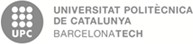 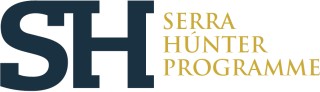 CONCURS SERRA I HÚNTER – DATA CONSTITUCIÓ COMISSIÓ - MIEMBROSSERRA HUNTER COMPETITION - DATA OF CONSTITUTION OF THE COMISSION - MEMBERSDADES DEL CONCURS COMPETITION DETAILSData de constitución de la comisión: 31 de gener de 2023 Date of constitution of the commission: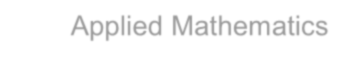 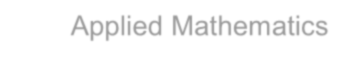 La comissió s’ha constituït amb els següents membres: The commission is made up of the following members:President/a / Chair: José Antonio Carrillo de la Plata Secretari/ària / Secretary: Josep Maria Rossell Garriga Vocal 1 / Member 1: Pierre-Antoine AbsilVocal 2 / Member 2: Marta Margarida Braz PascoalVocal 3 / Member 3: Sergio Cabello JustoBarcelona, 31 de gener de 2023Secretari/ària de la comissió Secretary of the Committeecomunicación 0Publicació al DOGCCategoriaPerfilPublication DOGCCategoryProfile27/07/2022Professorat Lector Tenure-eligible lecturerApplied MathematicsReferència del concursUPC-LE-212-041 (3 Places)Competition referenceUPC-LE-212-041 (3 Places)